Классный час « А ну-ка, девочки» (посвящён 8 марта)Цель: способствовать формированию чувства коллективизма на основе работы в командах.Задачи:- формировать чувство уважения друг к другу.- способствовать вовлечению детей в живое обсуждение.- способствовать формированию положительной атмосферы в классе- формирование у учащихся коммуникативной культуры- воспитание доброты, уважительного отношения друг к другу.В жюри конкурса  мальчикиВедущий:  Мы приветствуем и поздравляем наших девочек с замечательным днем 8 Марта!
Успехов Вам, здоровья Вам
И счастья пожелаем
И с первым праздником весны
Сердечно поздравляем.Ведущий: Итак, друзья, начнем нашу программу. Предлагаем разделиться девочкам на 2 команды в соответствии со списком на листочках.Оценить конкурсы нам поможет  наше неподкупное, справедливое и компетентное жюри. В его состав входят:____________________________________
Ведущий: Мы желаем вам успехов в состязании. Да победит сильнейший.1 конкурс «Кулинары»Представьте, что вас пригласили на царский пир. Там на столах были выставлены разные угощения, но все на букву «К». В течение 5 минут каждая команда на листках бумаги записывает возможные кушанья. 
Сколько перечислено кушаний — столько очков получает каждая команда.2.Конкурс 	«Несмеяна»От каждой команды выходит по одной участнице, которую трудно будет рассмешить. Задача представителей других команд — любыми способами добиться того, чтобы Несмеяна засмеялась. Запрещены прикосновения и щекотка. Можно рассказывать анекдоты, строить рожицы, заразительно хихикать и так далее. Побеждает та Несмеяна, которая дольше всех сохранит серьезное выражение лица. 3.Конкурс 	«Цветочная поляна» Каждая команда должна собрать свои цветы.  Первая  команда должна собрать все шафраны  (бумага оранжевого  цвета), вторая  — подснежники (белого), третий цвет — мимозу (желтого). Побеждает команда, быстрее собравшая все свои «цветы».4.Конкурс 	«Крокодил»Сейчас команды по очереди достают из коробки  бумажки, на которых написаны названия животных. Команды по очереди угадывают животных. Чья команда первая угадает - тому бал.5.Конкурс  «Художественный»От каждой команды приглашается по одному участнику.  Предлагаем  по очереди вам  нарисовать портрет, но с з с завязанными глазами. Команда может подсказывать своему участнику. Кто нарисует самый правильный портрет, получит балл.6.Конкурс  «Парикмахерская»Вам необходимо сделать прическу, придумать ей весеннее название и продемонстрировать перед зрителями и жюри. 7.Конкурс «Я самая красивая». Для этого понадобятся воздушные шарики, косынки, маркеры. По команде ведущего Вы должны надуть шарик до среднего размера, повязать на него косынку, таким образом, как обычно повязывают платки бабушки. После этого на шарике нарисовать лицо. И кто быстрее и лучше справится с этим заданием, тот становится победителем.8. Конкурс «Отгадай загадку»Оценивается быстрота и правильный ответ на загадку.1. Первым вылез из землицыНа проталинке.Он мороза не боится,Хоть и маленький. (Подснежник)2. Ковер цветастый на лугу,Налюбоваться не могу.Надел нарядный сарафанКрасивый бархатный... (Тюльпан)3. Стоит он задумчивый,В жёлтом венце,Темнеют веснушкиНа круглом лице. (Подсолнух)4. Стоят в поле сестрички:Золотой глазок,Белые реснички. (Ромашка)5. Прекрасная красавицаБоится лишь мороза,В букете всем нам нравится.Какой цветочек? (Роза)6. Солнце жжет мою макушку,Хочет сделать погремушку. (Мак)7. Колосится в поле рожь,Там во ржи цветок найдешь.Ярко-синий и пушистый,Только жаль, что не душистый. (Василёк)8. Белым шариком пушистымЯ красуюсь в поле чистом.Дунул легкий ветерок –И остался стебелёк. (Одуванчик)
9.Конкурс «Загадочный сверток» 
(участвуют все члены команды). 
По очереди получают коробку и нащупывают что внутри. Пишут на листочке, что там находится. Ведущий:Вам желаем только счастья .И откроем вам секрет:Наших девочек прекраснееВо всей школе просто нет!Милые девочки! 
Будьте всегда красивы, нежны, удивительны, 
добры, ласковы, загадочны, счастливы, здоровы.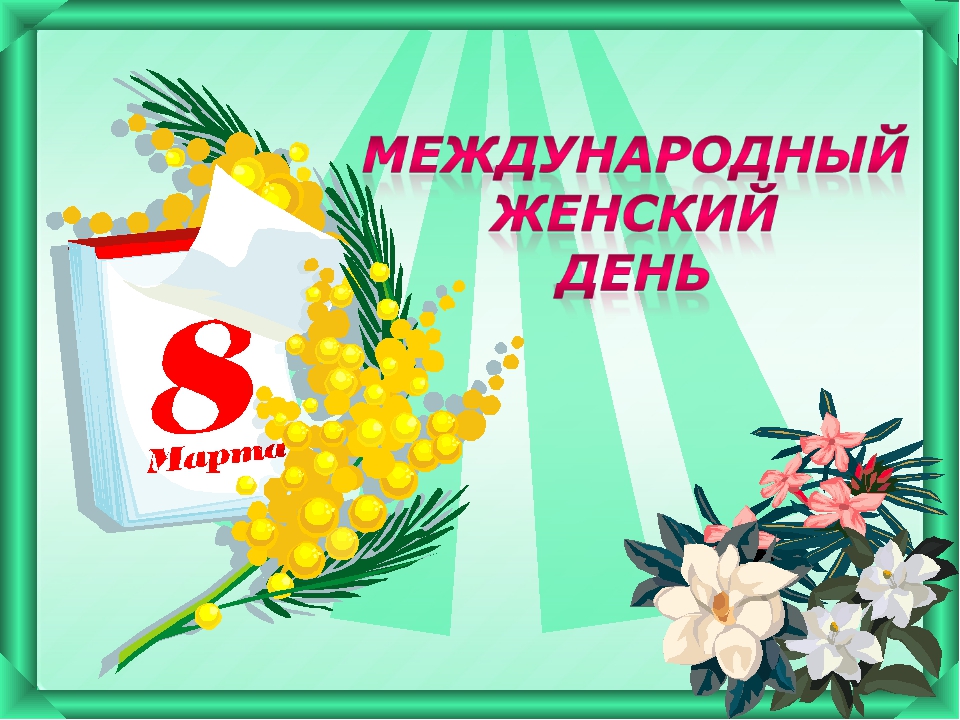 Подготовила:Воспитатель 8 классаТрегубова Юлия Владимировна